Table S1. Primers used for RT-qPCR analysisGAPDH = glyceraldehyde 3-phosphate dehydrogenase, IL = interleukin, TNF = tumor necrosis factor Figure S1. Organ weights of the spleen and lymph node (LN)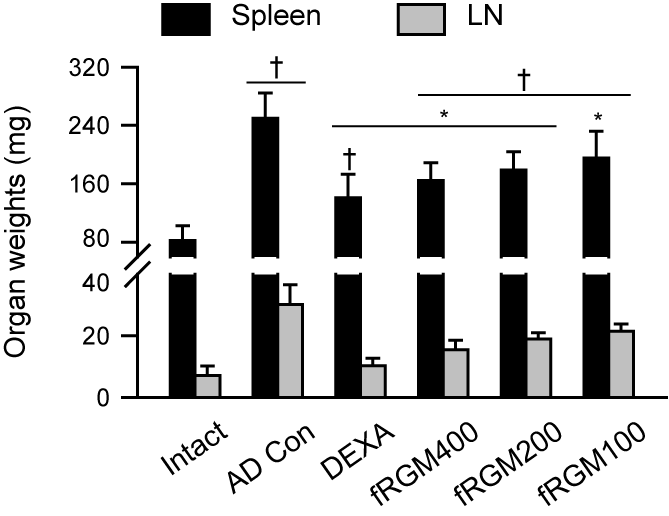 Values are represented as the means ± standard deviations. †: p < 0.05 vs. the Intact group; *: p < 0.05 vs. the AD Con.TargetsSequence (5’ to 3’)TNF-αForward: CCT GTA GCC CAC GTC GTA GCReverse: TTG ACC TCA GCG CTG AGT TGIL-4Forward: GAA TGT ACC AGG AGC CAT ATCReverse: CTC AGT ACT ACG AGT AAT CCAIL-5Forward: TCA CCG AGC TCT GTT GAC AAReverse: CCA CAC TTC TCT TTT TGG CGIL-13Forward: GAC CCA GAG GAT ATT GCA TGReverse: CCA GCA AAG TCT GAT GTG AGGAPDHForward: CAT CTT CCA GGA GCG AGA CCReverse: AAG CCA TGC CAA TGT TGT CT